............................................................................................................................................................Coupon-réponse à retourner avant le 15 août 2018 à l'adresse suivante :SAHBRepas des 10 ans des MétalleuxGymnase des 12 étoilesAvenue Jean Jaurès12400 Saint AffriqueNom :                  Numéro de téléphone : Adresse mail :                Nombre de repas: .........  x 15 euros = ..................... eurosMerci et à très bientôtLa 10° saison des métalleux se termineEt l'équipe actuelle souhaite fêter ça !Si un jour tu as signé chez lesMétalleux, alors, tu es concerné(e) par cette invitation.Ensemble nous allons partager un bon repas etTerminerons la soirée en musique.Attrape ton agenda et note la date, ce seraLe samedi 8 septembre 2018 à 19 h au caveau de St AffriqueLes conjoints sont aussi invités mais lesEnfants resteront à la maison, avec ou sans nounou...Une soirée entre adultes, avec du bon vin comme leXérès ou autre...c'est le top!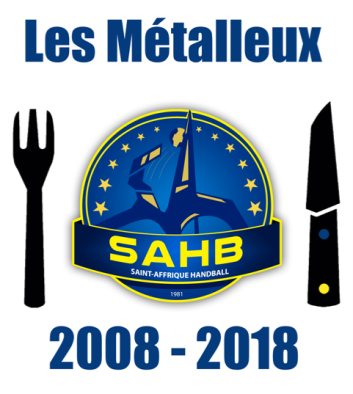 Faire la fête c'est bien mais il faut l'organiser !En premier, faire la liste des anciens métalleuxTrouver les noms, les adresses mail, les numéros de téléphone...Et on se rend vite compte que ce n'est pas facile...Nous ne voulons oublier personne alors, siTu as des noms à nous donner, ce serait super.L'invitation préparée puis envoyée c'est bien, il fautEnsuite réserver les repas (dont le prix est de 15 euros par personne). Pour ça, Une réponse de ta part nous aiderait beaucoup (cf coupon-réponse ci-dessous),Réponse à envoyer avant le 15 août  2018 au gymnase des 12 * (adresse ci-dessous)Sans oublier d'envoyer le règlement pour le repas (chèque à l'ordre du SAHB)10 bougies seront ensuite achetées pour terminer les préparatifs.Avant de terminer, il faut déjà remercier Boubou !Nul n'ignore qu'il a fondé cette équipe et il dit souvent :Salut et que la force soit avec toi !Faire la fête c'est bien mais il faut l'organiser !En premier, faire la liste des anciens métalleuxTrouver les noms, les adresses mail, les numéros de téléphone...Et on se rend vite compte que ce n'est pas facile...Nous ne voulons oublier personne alors, siTu as des noms à nous donner, ce serait super.L'invitation préparée puis envoyée c'est bien, il fautEnsuite réserver les repas (dont le prix est de 15 euros par personne). Pour ça, Une réponse de ta part nous aiderait beaucoup (cf coupon-réponse ci-dessous),Réponse à envoyer avant le 15 août  2018 au gymnase des 12 * (adresse ci-dessous)Sans oublier d'envoyer le règlement pour le repas (chèque à l'ordre du SAHB)10 bougies seront ensuite achetées pour terminer les préparatifs.Avant de terminer, il faut déjà remercier Boubou !Nul n'ignore qu'il a fondé cette équipe et il dit souvent :Salut et que la force soit avec toi !